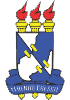 SERVIÇO PÚBLICO FEDERALMINISTÉRIO DA EDUCAÇÃOUNIVERSIDADE FEDERAL DE SERGIPEPRÓ-REITORIA DE PÓS-GRADUAÇÃO E PESQUISACHAMADA PÚBLICA POSGRAP nº 09/2016ESCOLHA DA MARCA DOS ENCONTROS DE INICIAÇÃO CIENTÍFICA E DOS ENCONTROS DE PÓS-GRADUAÇÃO A Pró-Reitoria de Pós-Graduação e Pesquisa (POSGRAP), através da sua Coordenação de Pesquisa (COPES), de Pós-Graduação (COPGD) e de Inovação Tecnológica e Transferência de Tecnologia (CINTTEC), informa que encontra-se aberto até 31 de outubro o período para submissão de propostas de Marcas para os Encontros Científicos do Programa Institucional de Iniciação Científica (PIBIC) e para o Encontro de Pós-Graduação da UFS.1 – DO OBJETIVO:1.1. O presente concurso tem como único objetivo escolher as marcas dos Encontros Científicos do Programa Institucional de Iniciação Científica (PIBIC) e dos Encontros de Pós-Graduação da UFS;1.2. Podem ser enviadas propostas originais para cada uma das duas categorias (Encontro do PIBIC e Encontro da Pós-Graduação). Um mesmo candidato pode submeter propostas para as duas categorias, desde que sejam diferentes;1.3. A marca vencedora em cada categoria passará a ser a marca oficial dos Encontros e será registrada junto à pela Comissão de Propriedade Intelectual da UFS (COMPITEC) em nome do vencedor, passando a ser utilizada em todos os eventos e nos seus materiais de divulgação, a exemplo de folders, cartazes, impressos, sites, envelopes, dentre outros.2 – DO NÚMERO DE PROPOSTAS:Cada proponente pode concorrer com até três propostas em cada categoria.3 – DOS PROPONENTES ELEGÍVEIS:Podem participar alunos, docentes e técnicos da UFS, excetuando-se os membros da Comissão de Avaliação.4 – CRITÉRIOS PARA APRESENTAÇÃO DAS PROPOSTAS4.1. Os trabalhos inscritos deverão ser originais e inéditos, podendo ser produzidos em qualquer técnica, sem limitação de uso de recursos gráficos;4.2. As propostas deverão ser compostas de uma cópia da marca em papel A4 e uma cópia eletrônica salva em CD-Rom;4.3. As propostas para cada uma das categorias deverão ser encaminhadas, em envelope lacrado, para o Setor de Atendimento da POSGRAP, situado no 1º andar do Prédio da Reitoria;4.4. Os trabalhos não poderão exibir assinaturas, nomes, pseudônimos ou quaisquer indicações que possam identificar autoria, sob pena de desclassificação;4.5. Não serão aceitas propostas fora dos critérios estipulados neste edital, não cabendo qualquer recurso de seu autor;4.6. Os participantes devem zelar pela originalidade do trabalho;4.7. Para verificar a originalidade e ineditismo da marca deverá ser feita uma busca de anterioridade na base de dados de Marca no INPI (www.inpi.gov.br);4.8. A assinatura do participante na ficha de inscrição (ANEXO I) implicará na aceitação plena das condições.5 – DAS INSCRIÇÕES 5.1. A inscrição das propostas dar-se-á mediante a entrega da ficha de inscrição do concurso (ANEXO I) no setor de Atendimento da POSGRAP, no prédio da Reitoria, na UFS, Av. Marechal Rondon, s/n, Jardim Rosa Elze, São Cristóvão - SE, no horário das 08h00min às 12h00min e das 14h00min às 18h00min horas em dias úteis, no período de 27 de Setembro de 2016 a 31 de Outubro de 2016, em um envelope A4 contendo também a marca em papel A4 (fundo branco) e um CD com a versão eletrônica, com extensão .jpg (JPEG) ou .png. Não serão aceitas inscrições após o horário e o período definidos;5.2. As inscrições são gratuitas;5.3. Encerrado o prazo das inscrições, serão recolhidos os envelopes pela Comissão Organizadora do Concurso para julgamento.6 – DA AVALIAÇÃO6.1. A Comissão de Avaliação escolherá para cada uma das categorias uma marca vencedora;6.2. A divulgação das marcas vencedoras será feita até o dia 04 de Novembro nas páginas da POSGRAP, da COPES e da COPGD;6.3. A composição da Comissão de Avaliação será definida pela POSGRAP com o apoio do Núcleo de Editoração e Audiovisual (NEAV);6.4. A Comissão de Avaliação definirá os critérios de julgamento;6.5. O resultado final será divulgado até o dia 07 de Novembro de 2016. 7 – DA PREMIAÇÃO Os vencedores, em cada categoria, serão contemplados com:- passagens (ida e volta) e pagamento de taxa de Inscrição para um Evento Científico Nacional no ano de 2017;- registro da marca no Instituto Nacional de Propriedade Industrial. O responsável pela marca selecionada terá seu registro de autor protegido pelo depósito da marca no INPI, através da Coordenação de Inovação e Transferência de Tecnologia (CINTTEC). 8 – CRONOGRAMA9 - DOS DIREITOS DE PROPRIEDADE DAS MARCAS VENCEDORAS9.1. A proposta premiada em primeiro lugar terá sua propriedade intelectual cedida sob a forma de cotitularidade com a UFS, por prazo indeterminado, não cabendo quaisquer ônus sobre seu uso, a exemplo de pagamento de cachês, direitos autorais e outros pagamentos/ressarcimentos que venham a ser reivindicados pelos participantes do concurso;9.2. Fica estabelecida com o autor do trabalho vencedor a assinatura de um Termo de Concessão dos Direitos Autorais para uso pleno da marca, inclusive sendo permitido fazer adaptações, visando a sua adequação ao conceito e à imagem institucional;9.3. Os demais trabalhos inscritos no concurso não serão devolvidos, porém não serão utilizados para quaisquer outros fins, cabendo a POSGRAP o descarte dos mesmos.10 – DAS DISPOSIÇÕES FINAIS 10.1. A POSGRAP poderá cancelar o concurso de que trata este Edital a qualquer momento, em razão de caso fortuito ou de força maior e também por ausência de inscrições, a seu critério, sem que isso implique em qualquer direito indenizatório;10.2. A Comissão de Avaliação definirá critérios próprios para o julgamento das propostas;10.3. A Comissão de Avaliação se reserva o direito de não selecionar trabalho algum dentre os apresentados, caso não atendam os critérios estabelecidos;10.4. Os casos omissões a esta Chamada serão julgados pela Comissão de Avaliação;10.5. Mais informações sobre a Chamada podem ser obtidas no Setor de Atendimento da POSGRAP, pelo telefone 3194 6479 /e-mail: atendimento.posgrap@gmail.comCidade Universitária “Prof. José Aloísio de Campos”, 26 de Setembro de 2016.Carlos Alexandre Borges Garcia Coordenador de Pós-GraduaçãoMairim Serafini RussoCoordenadora de Inovação e Transferência de TecnologiaVictor Hugo Vitorino Sarmento Coordenador de PesquisaMarcus Eugênio Oliveira LimaPró-Reitor de Pós-Graduação e PesquisaANEXO IFICHA DE INSCRIÇÃO – CONCURSO MARCANOME: ________________________________________________RG: _________ ÓRGÃO EXPEDIDOR:____ CPF: _____________DATA DE NASC.:__________ Nº DA MATRÍCULA:_____________ ENDEREÇO:_______________________________________________________________________________________________________________________________________________________TELEFONE 1: ______________ TELEFONE 2: _______________E-MAIL: _______________________________________________São Cristóvão, ___ de _________________ 2016__________________________________Assinatura do CandidatoANEXO IITERMO DE AUTORIZAÇÃO PARA PUBLICAÇÃO E CESSÃO DE DIREITOS DE AUTOREu (nome por extenso e em letra légível) _____________________________________, portador do CPF nº______________________, li e aceito o regulamento do concurso da marca dos Encontros ____________________________________ da Universidade Federal de Sergipe e, dessa forma, transfiro a esse programa e instituição, para o uso que julgar necessário, os direitos autorais referentes ao trabalho com o qual concorro.Cidade Universitária “Prof. José Aloísio de Campos, São Cristóvão, ___/___/2016.__________________________________________________(Assinatura do Candidato)Abertura das inscrições para entrega das propostas26 de setembroEncerramento das inscrições31 de outubro de 2016Julgamento das propostasAté 04 de NovembroDivulgação dos Resultados Até 07 de NovembroCategoria:Eventos do PIBIC (   )Eventos da Pós-Graduação (   ) 